DELOVNI ZVEZEKstr. 54/1, 2, 3str. 56/1, 2, 3, 4Preveri rešitve s pomočjo iRokusa.Neobvezna  interaktivna vaja – za bodoče gimnazijce in vse uka željneVaja z aktualno vsebino za širjenje obzorja in razvijanje dobrodelnosti!https://freerice.com/categories/covid-19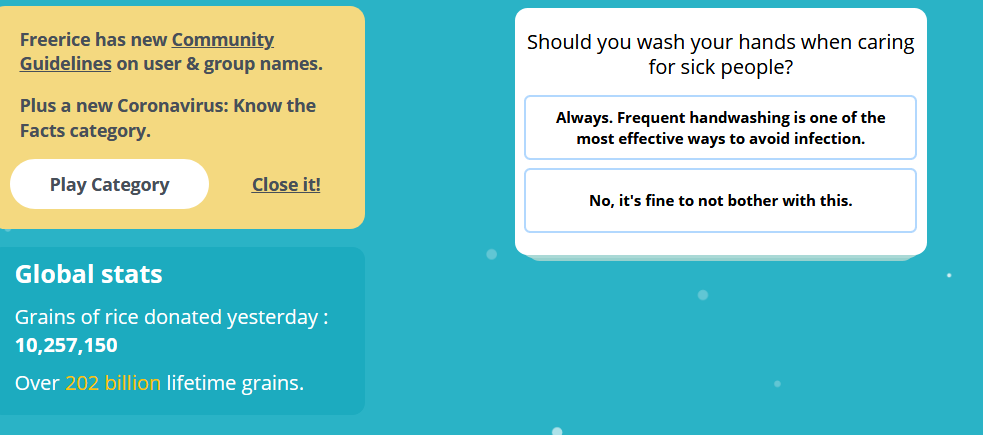 1.uraRevision and extensionUtrjevanje znanja